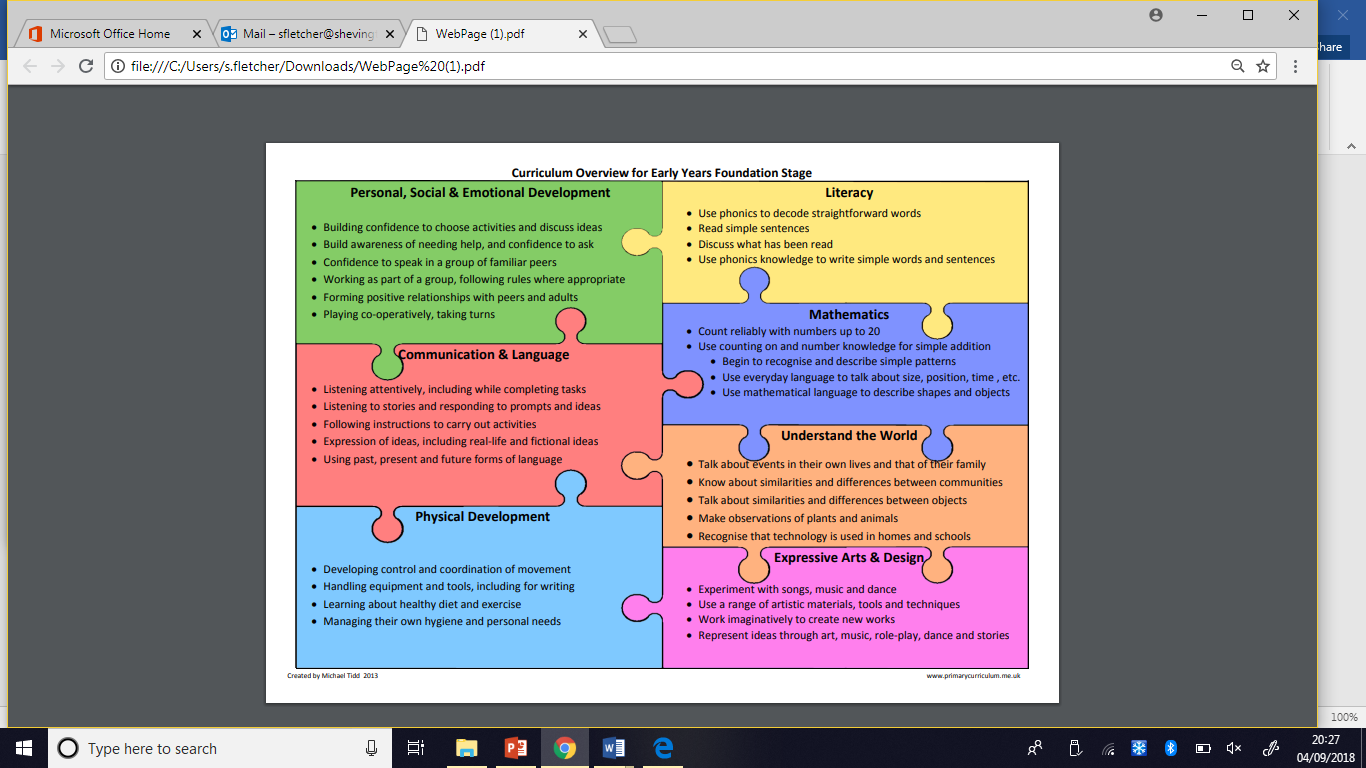 Personal, Social and Emotional Development-Understands and follows classroom rules and is aware of behaviour expectations – own actions can affect others‘We are all different’ book-Recognising differences between one another and the fact that it is good to be different because it makes us ‘unique’-How to be a good friend-Circle time – tree of gratitude-Team building activities, such as den making, building a house and tidy up timeEYFS“Is confident to speak to others about own needs, interests, opinions”“Can describe himself/herself in positive terms and talk about abilities”“Works as part of a class and understand and follow the rules”“Forms positive relationships with adults and other children”Communication and Language-Retelling familiar stories in reading areas and when reading with adults-Weekly circle time, reflections and homework shareEYFS“Listens to stories with increasing attention and recall”“Maintains attention, concentrates and sits quietly during appropriate activity”“Uses talk to organise, sequence and clarify thinking, ideas, feelings and events”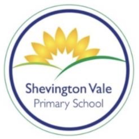 ReceptionAutumn TermHow am I unique?Physical Development- Health and Self-care-Creating a healthy lunch for a friend-Discussing the importance of regular hand washing-How to brush teeth properlyEYFS“Eats a healthy range of food stuffs and understands the need for variety in food”“Shows some understanding that good practices with regard to exercise, eating, sleeping and hygiene can contribute to good health”“Shows understanding of how to transport and store equipment safely”Physical Development- Moving and Handling-Den building-Dough disco-Experimenting with moving in different ways (P.E)EYFS“Handles tools, objects, construction and malleable materials safely and with increasing control”“Shows increasing control over an object in pushing, patting, throwing, catching or kicking it”“Moves confidently in a range of ways, successfully negotiating space”Maths- Number-Counting to 20-Matching numerals to practical objects-Practically add 2 numbers togetherEYFS“Counts reliably with numbers from 1 to 20”“Counts objects to 10 and beginning to count beyond 10”“In practical activities and discussion, beginning to use the vocabulary involved in adding and subtracting”Maths- Shape, Space and Measure-Making biscuits, measuring ingredients-Making patterns-Ordering and sequencing familiar everyday events -2D shape hunt, discussing how many sides and corners the shape hasEYFS
“Uses mathematical names for shapes“Uses everyday language to talk about size, weight, position, time”“Recognise, create and describe patterns” Literacy- Reading‘Only One You’ by Linda Kranz‘Fantastic Mr Fox’ by Roald Dahl‘Hello World’ by Jonathan Litton‘Smile’ by Spike Milligan‘Wonder’ by Auggie Pullman‘Can I build another me?’ Shinsuke YoshitakeEYFS
“Knows that information can be retrieved from books and computers”“Uses vocabulary and forms of speech that are increasingly influenced by his/her experiences of books”Literacy- Writing-Mark making and pencil control-Talk For Writing text:Mr Wiggle and Mr Waggle.Imitating through actions and following story map.EYFS
“Uses some clearly identifiable letters to communicate meaning, representing some sounds correctly and in sequence”“Begins to break the flow of speech into words”“Writes own name and other things such as labels, captions”Understanding the World-Walks around the local area-Different types of families -‘Hello World’ book / circle time activitiesEYFS“Talks about the features of his/her own immediate environment and how environments might vary from one to another”“Knows and can talk about similarities and differences between himself/herself and others”“Knows that other children don’t always enjoy the same things and are sensitive to this”End focus/celebration/ sharing/ event-Picnic at the park-Crazy Jo sing and signExpressive Art and Design-Creating pictures using natural materials (leaves etc)Exploration of colour mixing, design and different textures-Just Dance-Crazy Jo -Singing for the Christmas nativityEYFS
“Selects tools and techniques needed to shape, assemble and join materials”“Sings songs, makes music and dances, and experiments with ways of changing them”Technology- Learning to use school laptops- Learning when to ask to use the internet- Being careful and looking after technology devicesEYFS
“Uses ICT hardware to interact with age appropriate computer software”“Recognises that a range of technology is used in places such as homes and schools”Significant persons: scientist/artists /composers/ historical figuresElmer the ElephantDrama/role play Opportunities Home cornerStarting VisitImagine That! Significant persons: scientist/artists /composers/ historical figuresElmer the ElephantDrama/role play Opportunities Home cornerStarting VisitImagine That! 